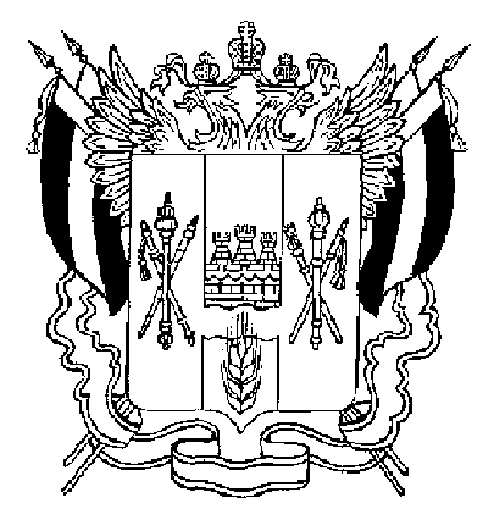 ПРАВИТЕЛЬСТВО РОСТОВСКОЙ ОБЛАСТИПОСТАНОВЛЕНИЕ от 15.06.2017  432г. Ростов-на-ДонуО внесении изменений 
в постановление Правительства Ростовской области от 25.09.2013 № 600В соответствии постановлением Правительства Ростовской области от 22.03.2017 № 208 «Об утверждении отчета о реализации государственной программы Ростовской области «Обеспечение общественного порядка и противодействие преступности» за 2016 год» Правительство Ростовской области  постановляет:1. Внести в приложение № 1 к постановлению Правительства Ростовской области от 25.09.2013 № 600 «Об утверждении государственной программы        Ростовской области «Обеспечение общественного порядка и противодействие преступности» изменения согласно приложению к настоящему постановлению.2. Настоящее постановление вступает в силу со дня его официального опубликования.3. Контроль за выполнением настоящего постановления возложить 
на заместителя Губернатора Ростовской области Корнеева М.В.ГубернаторРостовской области		    В.Ю. ГолубевПостановление вносит управление по работе с административными органами Правительства Ростовской области Приложениек постановлениюПравительстваРостовской областиот 15.06.2017 № 432ИЗМЕНЕНИЯ,вносимые в приложение № 1 к постановлению 
Правительства Ростовской области от 25.09.2013 № 600 
«Об утверждении государственной программы Ростовской области «Обеспечение общественного порядка и противодействие преступности»1. Пункт 2 приложения № 1 к государственной программе Ростовской области «Обеспечение общественного порядка и противодействие преступности» изложить в редакции:          Начальник управления  документационного обеспеченияПравительства Ростовской области                                                Т.А. Родионченко«2.Показатель 1. Доля граждан, опрошенных в ходе мониторинга общественного мнения, которые лично сталкивались за последний год с проявлениями коррупции в Ростовской областипроцентов33,132,832,732,231,529,529,028,528,0». 2. Пункт 16 приложения № 1 к государственной программе Ростовской области «Обеспечение общественного порядка и противодействие преступности» изложить в редакции:2. Пункт 16 приложения № 1 к государственной программе Ростовской области «Обеспечение общественного порядка и противодействие преступности» изложить в редакции:2. Пункт 16 приложения № 1 к государственной программе Ростовской области «Обеспечение общественного порядка и противодействие преступности» изложить в редакции:2. Пункт 16 приложения № 1 к государственной программе Ростовской области «Обеспечение общественного порядка и противодействие преступности» изложить в редакции:2. Пункт 16 приложения № 1 к государственной программе Ростовской области «Обеспечение общественного порядка и противодействие преступности» изложить в редакции:2. Пункт 16 приложения № 1 к государственной программе Ростовской области «Обеспечение общественного порядка и противодействие преступности» изложить в редакции:2. Пункт 16 приложения № 1 к государственной программе Ростовской области «Обеспечение общественного порядка и противодействие преступности» изложить в редакции:2. Пункт 16 приложения № 1 к государственной программе Ростовской области «Обеспечение общественного порядка и противодействие преступности» изложить в редакции:2. Пункт 16 приложения № 1 к государственной программе Ростовской области «Обеспечение общественного порядка и противодействие преступности» изложить в редакции:2. Пункт 16 приложения № 1 к государственной программе Ростовской области «Обеспечение общественного порядка и противодействие преступности» изложить в редакции:2. Пункт 16 приложения № 1 к государственной программе Ростовской области «Обеспечение общественного порядка и противодействие преступности» изложить в редакции:2. Пункт 16 приложения № 1 к государственной программе Ростовской области «Обеспечение общественного порядка и противодействие преступности» изложить в редакции:«16.Показатель 2.4.Количество зарегистрированных преступлений, связанных с незаконным приобретением, передачей, сбытом, хранением, перевозкой или ношением оружия, боеприпасов, взрывчатых веществ и взрывных устройствколичествопреступлений–––526500 490488486480».